 Câmara Municipal de Itaquaquecetuba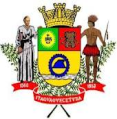 Estado de São Paulo		  INDICAÇÃO Nº      1214           /2016.	          INDICO À MESA, nos termos regimentais, que seja oficiado ao Exmo. Sr. Prefeito Municipal, solicitando que seja realizado em caráter de urgência, o serviço de Implantação de Redutores de Velocidade (Quebra Mola), na Rua Duarte Coelho, localizado no  Bairro Pequeno Coração, neste município. Plenário Vereador Maurício Alves Braz, 21 de Novembro de 2016. CELSO REISVereador.PSDB